ชื่อบทความ  (ภาษาไทย)ชื่อบทความ (ภาษาอังกฤษ)(เว้น 1 บรรทัด 16 pt.)ชื่อ – นามสกุลของผู้วิจัย1* ชื่อ – นามสกุลของผู้ร่วมวิจัย2  ชื่อ – นามสกุลของผู้ร่วมวิจัย3 (ภาษาไทย) ชื่อ – นามสกุลของผู้วิจัย1* ชื่อ – นามสกุลของผู้ร่วมวิจัย2  ชื่อ – นามสกุลของผู้ร่วมวิจัย3 (ภาษาอังกฤษ) *1 สาขาวิชา................คณะ..................สังกัด.................จังหวัด...................รหัสไปรษณีย์…………… (ภาษาไทย) 2 สาขาวิชา................คณะ..................สังกัด.................จังหวัด...................รหัสไปรษณีย์…………… (ภาษาไทย)3 สาขาวิชา................คณะ..................สังกัด.................จังหวัด...................รหัสไปรษณีย์…………… (ภาษาไทย)*1 สาขาวิชา................คณะ..................สังกัด.................จังหวัด...................รหัสไปรษณีย์…………… (ภาษาอังกฤษ) 2 สาขาวิชา................คณะ..................สังกัด.................จังหวัด...................รหัสไปรษณีย์…………… (ภาษาอังกฤษ) 3  สาขาวิชา................คณะ..................สังกัด.................จังหวัด...................รหัสไปรษณีย์…………… (ภาษาอังกฤษ)   Received : …………………………..  Revised : ………………………….. Accepted : ………………………………ใช้ตัวอักษรแบบ (TH SarabunPSK  14 pt. แบบตัวปกติ)(เว้น 1 บรรทัด 16 pt.)บทคัดย่อ ใช้ตัวอักษรแบบ (TH SarabunPSK  14 pt. แบบตัวหนา)	บทคัดย่อจะต้องเขียนอย่างชัดเจนและกระชับ                ความยาวไม่เกินตามที่กำหนดประมาณ 10-15 บรรทัด            มีสาระสำคัญในการวิจัยครบถ้วน มีคำสำคัญสำหรับ                       การนำไปใช้เป็นคำค้นคว้าเกี่ยวกับงานวิจัยหัวข้อนี้         ในระบบฐานข้อมูลงานวิจัยต่าง ๆ เป็นคำที่สื่อความหมายในประเด็นที่วิจัยมีการสรุปความเป็นมาและความสำคัญของประเด็นที่วิจัย รูปแบบการวิจัย เครื่องมือที่ใช้ใน      การวิจัย การเก็บข้อมูล กลุ่มตัวอย่าง ระยะเวลาและสถานที่ในการดำเนินการวิจัย วิธีการหรือสถิติที่ใช้ใน            การวิเคราะห์ข้อมูล สรุปผลที่ได้จากการวิจัยและนำเสนอแนวทางการนำผลการวิจัยไปใช้ประโยชน์......................................................................................................................................................................................................................................................................................................................................................................................................(เว้น 1 บรรทัด 14 pt.)คำสำคัญ : จำนวน  2 – 5 คำ โดยคั่นด้วยจุลภาค (,) ใช้ตัวอักษรแบบ (TH SarabunPSK  14 pt. แบบตัวปกติ)E-mail  :  ……………………………………………………………Abstractใช้ตัวอักษรแบบ (TH SarabunPSK  14 pt. แบบตัวหนา)	This  article  presents  a  guideline  for preparing  a paper to submit to the .........................................................................................................................................................................................................................................................................................................................................................................................................................................................................................................................................................................................................................................................................................................................................................................................................................................................................................................................................................................................................................................................................................................................................................................................................................................................................................................................................................................(เว้น 1 บรรทัด 14 pt.)Keywords : 2 – 5 keywords must be given.ใช้ตัวอักษรแบบ (TH SarabunPSK  14 pt. แบบตัวปกติ)1.	บทนำหัวข้อของบทความวิจัย ใช้ตัวอักษรแบบ                       (TH SarabunPSK 14 pt.  แบบตัวหนา)	เป็นหัวข้อที่อธิบายให้ผู้อ่านเข้าใจที่มา เหตุผล              และความจำเป็นที่ต้องทำการศึกษาวิจัย เกริ่นกว้าง ๆ              ให้เห็นสภาพทั่วไปของปัญหาชี้หรือหยิบยกประเด็นปัญหาหรือข้อจำกัดที่เกิดขึ้น เสนอข้อมูลหรือวิธีการแก้ปัญหาซึ่งมีอยู่ปัจจุบันหรือที่เคยมีมา สรุปเหตุผล            และความจำเป็นในการดำเนินการวิจัย สามารถย่อมาจากความเป็นมา และความสำคัญของปัญหาในรายงานวิจัยฉบับสมบูรณ์ได้	1.1	มีการระบุสภาพปัญหา และความต้องการในการพัฒนา				1.1.1	………………………………………………………….………………………………………………………………………………..			1.1.1.1	……………………………………………..………………………………………………………………………………..(หัวข้อถัดไปเรื่อย ๆ ทศนิยมไม่ควรเกิน 3 ตำแหน่ง หากเกิน ควร เริ่มต้นด้วย 1), 2), 3),....)……………………………………….………………………………………………………………………………..				2)	……………………………………….………………………………………………………………………………..				3)	……………………………………….………………………………………………………………………………..				4)	……………………………………….………………………………………………………………………………..	1.2	มีการศึกษาแนวคิด/ทฤษฎี ในการแก้ปัญหาหรือเพื่อการพัฒนา	1.3	มีการอ้างอิงแนวคิด/ทฤษฎีที่มีความน่าเชื่อถือ สืบค้นจากแหล่งข้อมูลได้จริง	1.4	มีการเสนอแนวทางเพื่อประยุกต์แนวคิด/ทฤษฎี ในการแก้ปัญหา (เว้น 1 บรรทัด 14 pt.)2.	วัตถุประสงค์การวิจัย	ข้อความชัดเจน อ่านและเข้าใจง่ายไม่ต้องตีความ           (เริ่มด้วยคำกริยาแสดงการกระทำ) สามารถวัตถุประสงค์ของการวิจัยจากรายงานวิจัยฉบับสมบูรณ์มาใส่ได้เลย	2.1	ตรง/สอดคล้องกับความเป็นมาและความสำคัญของปัญหา	2.2	มองเห็นผลลัพธ์ที่จะเกิดขึ้นได้อย่างชัดเจน	2.3	ผลลัพธ์ที่จะเกิดขึ้นสามารถนำไปแก้ปัญหา	2.4	เป็นประเด็นข้อสรุปหรือคำตอบที่สำคัญใน             การวิจัย(เว้น 1 บรรทัด 14 pt.)3.	สมมติฐานของการวิจัย (ถ้ามี)	นำเสนอคำตอบที่ผู้วิจัยคาดการณ์ไว้ล่วงหน้าอย่างสมเหตุสมผลต่อปัญหาที่ดำเนินการวิจัยใช้ภาษาที่ชัดเจน เข้าใจง่าย รัดกุม(เว้น 1 บรรทัด 14 pt.)4.	กรอบแนวคิดการวิจัย (ถ้ามี)	ควรเขียนเป็นร้อยแก้ว หรือใช้ภาพประกอบเพื่อแสดงความสัมพันธ์ของตัวแปรต่าง ๆ(เว้น 1 บรรทัด 14 pt.)5.	วิธีการดำเนินการวิจัย	นำเสนอกระบวนการในการดำเนินการวิจัย อธิบายลักษณะของนวัตกรรมที่นำมาใช้ในการวิจัย อธิบายขั้นตอนและรายละเอียดการสร้างและพัฒนานวัตกรรม อธิบายวิธีการหาคุณภาพก่อนนำนวัตกรรมไปใช้จริง	5.1	การสร้างและพัฒนานวัตกรรม	5.2	กำหนดประชากรและกลุ่มตัวอย่างถูกต้องตามระเบียบวิธีวิจัย	5.3	ระบุเครื่องมือวิจัยต่าง ๆ ที่ใช้ในการวิจัยอย่างครบถ้วน	5.4	ระบุขั้นตอนการสร้างและหาคุณภาพของเครื่องมือวิจัยตามหลักวิชาการ	5.5	ระบุรายละเอียดในการวิจัยและวิธีเก็บรวบรวมข้อมูลชัดเจน(เว้น 1 บรรทัด 14 pt.)6.	ผลการวิจัย	นำเสนอผลการวิจัยตามวัตถุประสงค์การวิจัย บรรยายสรุปการวิเคราะห์ข้อมูล ผลการวิเคราะห์ข้อมูลและการแปลความหมายของผลที่ได้จากการศึกษาวิจัย ผลการวิเคราะห์ข้อมูลควรนำเสนอข้อมูลโดยใช้รูปภาพ ตารางหรือแผนภูมิ มีคำอธิบายความหมายหรือสาระของรูปภาพ แผนภูมิหรือตารางประกอบด้วยเพื่อให้ผู้อ่านเข้าใจผลการวิจัยได้ง่ายขึ้น   	6.1	สรุปและนำเสนอผลการวิจัยวัตถุประสงค์การวิจัยการนำเสนอผลการวิจัยโดยใช้ภาพประกอบ ได้แก่  รูปภาพ แผนภูมิ และตาราง เป็นภาพลายเส้นหรือภาพถ่ายมีความละเอียด ไม่ต่ำกว่า 300 dpi ตัวอักษร            ที่ปรากฏในภาพประกอบจะต้องอ่านได้ชัดเจน ภาพประกอบควรมีขนาดพอดีกับคอลัมน์หรือกว้าง              เต็มคอลัมน์ 2 การใส่ภาพควรใช้ภาพที่เป็นลายเส้นมีความคมชัด อ่านออกได้ง่ายงดการไล่เฉดสี เนื่องจากบทความวิจัยจะพิมพ์เป็นขาวดำ การใช้โทนสีอ่อนที่กลืนกันมาก จะทำให้พิมพ์ออกมาไม่คมชัด ภาพประกอบและตารางต้องมีเลขที่และชื่อของภาพและตารางกำกับ เรียงลำดับหมายเลขตามลำดับในบทความวิจัย  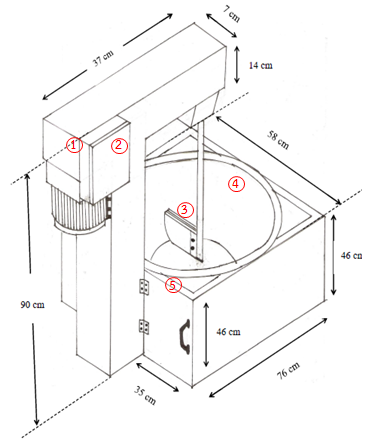 ภาพที่ 1 ภาพ................................(เป็นภาพลายเส้นละเอียดไม่ต่ำกว่า 300 dpi)(เว้น 1 บรรทัด 14 pt.)	6.2	นำเสนอผลการวิจัยโดยใช้รูปภาพ แผนภูมิ หรือตาราง	6.3	มีคำอธิบายความหมายหรือสาระในรูปภาพ แผนภูมิ หรือตารางตารางที่  1  	สรุปความพึงพอใจของผู้เกี่ยวข้องที่มีต่อ		รูปแบบการนำเสนอของรายงานผลการ		ประเมินหลักสูตรที่ผู้วิจัยสังเคราะห์ขึ้น(เว้น 1 บรรทัด 14 pt.)(เว้น 1 บรรทัด 14 pt.)7.	สรุปผลการวิจัย 	สรุปข้อค้นพบจากการวิจัย  สรุปผลการวิจัยได้ตามวัตถุประสงค์งานวิจัยที่กำหนด(เว้น 1 บรรทัด 14 pt.)8.	อภิปรายผลการวิจัย	ควรวิจารณ์ผลการวิจัยพร้อมทั้งสรุปประเด็นและสาระสำคัญของงานวิจัย.................................................................................................................................................................................................................................................................................................................................................................................................................................................................................................................................................................................................................................................................................................................(เว้น 1 บรรทัด 14 pt.)9.	ข้อเสนอแนะ 	เสนอแนะให้เห็นว่าผลจากการวิจัยสามารถนำไปใช้ประโยชน์ สามารถประยุกต์ใช้ได้ และประเด็นที่เป็น     แนวทางการทำวิจัยต่อไป(เว้น 1 บรรทัด 14 pt.)10.	เอกสารอ้างอิง		ใช้การอ้างอิงตามแนว เอพีเอ (APA-American Psychological Association edition ) ทั้งเอกสารอ้างอิงที่เป็นภาษาไทยและภาษาอังกฤษ ตามตัวอย่างดังนี้ ภาษาไทยออนไลน์ทิพวรรณ พัทยานุกูล.  (2559).  จรรยาบรรณนักวิจัย.  ค้นเมื่อ พฤษภาคม 3, 2548, จาก http://www.kalathai.com/think/view_hot.php?article_id=9การประชุม, อบรม, สัมมนาวันชัย ศิริชนะ.  (2541).  การประกันคุณภาพการศึกษาระดับอุดมศึกษา.  ใน รายงานการสัมมนา เรื่อง ห้องสมุดสถาบันอุดมศึกษากับประกันคุณภาพการศึกษา (2-4 ธันวาคม หน้า 69-74).  เชียงใหม่: กองห้องสมุด มหาวิทยาลัยแม่โจ้.วารสารวัลลภ สันติประชา และชูศักดิ์ ณรงค์เดช.  (2553, มีนาคม).  คุณภาพเมล็ดถั่วเขียวในภาคใต้.  เกษตรศาสตร์, 49, (4), หน้า 1-16.หนังสือกฤษณะ เรืองเดช.  (2552).  การวิจัยเพื่อพัฒนา
การเรียนรู้.  กรุงเทพฯ: ผนึกไทย.วิทยานิพนธ์สมศักดิ์ รักษ์วงศ์.  (2528).  การศึกษาการใช้ยา
ชนิดต่าง ๆ ในการป้องกันโรคสนิมของ
ถั่วเหลือง.  วิทยานิพนธ์ ปริญญาศึกษาศาสตร์มหาบัณฑิต สาขาวิชาการบริหารการศึกษา บัณฑิตวิทยาลัย มหาวิทยาลัยศิลปากร.พจนานุกรมราชบัณฑิตยสถาน.  (2546).  พจนานุกรมฉบับราชบัณฑิตยสถาน พ.ศ. 2542.  กรุงเทพฯ: นานมีบุ๊คพับลิเคชั่น.EnglishJournalMckenzil, J.F. & Williams, C.I.  (1982, May).  Are you students learning in a safe environment.  Journal of school health, 8, (5), pp. 284-285. Academic ConferenceHill1, M.J.,Archer, K.A.  and  Hutchinson, K.J.  (1989).  Towards developing a model of Persistence and production for white clover.  In Proceedings of the XIII International Grassland Congress 
(4-11 October pp. 1043-1044).  France: Nice. BookLewe, W.  (2009).  Orthopedic massage : theory and technique.  (2nd ed.).  Edinburgh: Mosby Elsevier.ThesisNiphawan, S.  (2008).  Caregiver role strain and rewards of caregiving: A study of caring for traumatic brain injured patients in eastern Thailand.  (Doctoral dissertation).  Mahidol University, Bangkok.* ผู้เขียน/ผู้รับผิดชอบบทความ (Corresponding Author)รายการประเมินค่าเฉลี่ยค่า SDระดับความพึงพอใจ1.	รูปแบบการนำเสนอรายงานผลการประเมินหลักสูตรที่จะนำเสนอในเอกสารรายงาน4.120.73มาก2.	นำเสนอข้อมูลด้วยตาราง และสรุปด้วยความเรียง3.970.90มาก3.	นำเสนอข้อมูลด้วยกราฟ และสรุปด้วยความเรียง3.560.84มาก